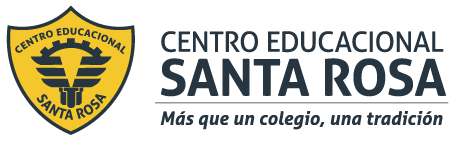 DIRECCIÓN ACADÉMICADEPARTAMENTO ESPECIALIDADAtención de PárvulosRespeto – Responsabilidad – Resiliencia – Tolerancia InstruccionesDescarga  o imprime la guía.Desarrolla la guía en relación al texto que se presenta.Luego responde cada una de las preguntas que se plantean  y desarróllalas en tu cuaderno de Emprendimiento y empleabilidad.¿Cómo establecer los recursos económicos necesarios para un proyecto?¿Por qué hay negocios o empresas que se mantienen en el tiempo y otras que cierra? Seguramente conoces un caso de un negocio que inicia con muchas ganas y al poco tiempo desaparece. Esto puede ocurrir por desconocimiento de los recursos financieros necesarios para iniciar y mantener un proyecto. En esta guía aprenderás cómo establecer los recursos financieros necesarios para llevar a cabo tu proyecto.Todo proyecto necesita contar con recursos financieros para poder funcionar. Por ello es necesario invertir, realizar gastos y proyectar ingresos. Veamos detalladamente estos elementos.El Flujo de caja es una herramienta financiera que permite visualizar en un tiempo determinado la inversión que se realiza, los ingresos y los gastos que se tienen tras esa inversión para establecer un saldo.¿Cómo se calcula el flujo de caja?Los gastos e ingresos se ubican en dos dimensiones de acuerdo a la actividad que los origina:Todo proyecto requiere de una inversión inicial que consiste en la cantidad de dinero necesario para invertir para poner en marcha un proyecto de negocio, además debe proyectar sus ingresos y gastos en el tiempo. Una herramienta útil es el flujo de caja, herramienta financiera que permite ver los ingresos y los gastos de un negocio en un tiempo determinado (meses o años).Trabaja en las siguientes preguntas:1.- piensa en tu emprendimiento (el de la especialidad) y realiza un cálculo de flujo de caja. Analiza los 4 puntos necesarios y visualiza en un tiempo de 3 meses la inversión. Con estos datos completa la siguiente tabla:2.- ¿Cuáles son las dos dimensiones de los gastos e ingresos de acuerdo a la actividad que los origina?ActividadTipo Mes 1Mes 2Mes 3Ej. Compra de máquinasinversión$50.000Ej. arriendoGasto$100.000saldo